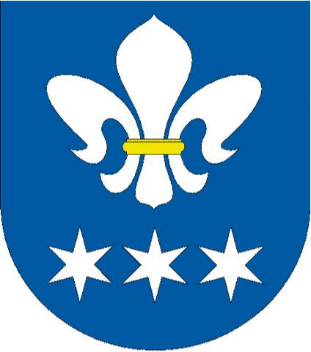 Regulamin VI Wiosennego Crossu DomaniewickiegoBiegajmy z Olimpijczykami28 maja 2022 rokuPod Honorowym PatronatemMistrza Olimpijskiego Zbigniewa BródkiCel imprezy:Popularyzacja sportów wytrzymałościowych wśród mieszkańców Województwa Łódzkiego,Rozpowszechnianie aktywnych form rekreacji ruchowej na terenie Województwa Łódzkiego,Promocja Województwa Łódzkiego i Gminy Domaniewice.Organizatorzy:LUKS ASIK DomaniewiceGmina Domaniewice,Grupa Biegowa R-TEAM Łowicz,WspółorganizatorzyOśrodek Sportu i Rekreacji w Łowiczu.Termin i miejsce:28 maja 2022 r. (sobota) w godz. 1100-1630,Szkoła Podstawowa w Domaniewicach (hala) – biuro zawodów,Boisko sportowe, droga przyległa do boiska i drogi leśne na terenie gminy.Konkurencje:Nordic-walking – dystans 5 km,Bieg przełajowy – dystans 5 km,Duathlon – dystans: bieg 7 km, rower 7 km, bieg 3 km.Trasa konkurencji:Nawierzchnia gruntowa – drogi leśne (trasa pofałdowana) - 98%,Nawierzchnia asfaltowa - 1%,Nawierzchnia szutrowa - 1%.Przeszkody naturalne.Warunki uczestnictwa:Dokonanie rejestracji przez Internet pod adresem:www.zapisy.inessport.pldo dnia 25 maja 2022 r, ewentualnie w dniu zawodów w biurze zawodów w godz. 1130 – 1230,•	Ukończenie 16 lat do dnia 28 maja 2022 r. Osoby niepełnoletnie mogą wziąć udział w zawodach wyłącznie z pisemną zgodą rodzica lub opiekuna prawnego - załącznik nr 1 do Regulaminu,Zawodnicy przed startem muszą zostać zweryfikowani w biurze zawodów,Odebranie numeru startowego w biurze zawodów – za okazaniem dokumentu potwierdzającego tożsamość i datę urodzenia,Przedstawienie aktualnego zaświadczenia lekarskiego o braku przeciwwskazań do udziału  w zawodach lub własnoręcznie podpisane oświadczenie o zdolności do udziału w zawodach na własną odpowiedzialność.W duathlonie zawodnicy startują na sprawnych rowerach i w kasku sztywnym,•	Start z przypiętym numerem startowym do koszulki z przodu na klatce piersiowej (w duathlonie dodatkowo numer przymocowany do sztycy siodła roweru),Przestrzeganie regulaminu zawodów,Własnoręcznie podpisane oświadczenia o braku przeciwwskazań do udziału w zawodach i wyrażeniu zgody na przetwarzanie danych osobowych na potrzeby zawodów - załącznik nr 2 do Regulaminu.Termin zgłoszeń:Zgłoszenia przez Internet do 25 maja 2022 r.,W dniu zawodów w biurze zawodów do godz.1230POMIAR CZASU:Pomiar czasu odbędzie się za pomocą zwrotnych chipów mocowanych do butów.Brak numeru oraz prawidłowo zamontowanego chipa przy bucie będzie równoznaczny z dyskwalifikacją zawodnika.Każdy zawodnik zobowiązany jest do zwrócenia chipa na mecie biegu.Do klasyfikacji generalnej liczy się czas brutto.Każdy zawodnik otrzyma po zakończonym biegu smsa z wynikiem.Klasyfikacja:Do 40 lat kobiet w poszczególnych konkurencjach I-III puchary, i nagrodyDo 40 lat mężczyzn w poszczególnych konkurencjach I-III puchary, i nagrodyPowyżej 40 lat kobiet w poszczególnych konkurencjach I-III puchary, i nagrodyPowyżej 40 lat mężczyzn w poszczególnych konkurencjach I-III puchary, i nagrodyImprezy towarzyszące:bieg na 60 m dla dzieci do 5 lat,bieg na 100 m dla dzieci od 6 do 7 latbieg na 200 m dla dzieci od 8 do 10 lat,bieg na 400 m dla dzieci od 11 do 13 lat,bieg na 800 m dla dzieci od 14 do 16 lat.Spotkanie z Mistrzem Olimpijskim Zbigniewem BródkąBiegi dla dzieci zostaną rozegrane w trakcie trwania konkurencji Duathlon:ok. 1345 bieg na 800 m,ok. 1355 bieg na 400 mok. 1430 bieg na 200 m,ok. 1440 bieg na 100 m,ok. 1450 bieg na 60 m.Zapisy na biegi dla dzieci w dniu zawodów.Postanowienia końcowe:Zawody odbędą się bez względu na pogodę,Organizator zapewnia uczestnikom opiekę medyczną (ratownik medyczny) w trakcie trwaniazawodów,Organizator zapewnia szatnie – przebieralnie oraz depozyt na terenie Sali Sportowej Szkoły podstawowej w Domaniewicach,Organizator zapewnia gorący posiłek i wspaniałą atmosferę. Po zakończeniu dekorację uczestników Nordic Walking, Biegu Przełajowego i Duathlonu.Organizator nie ponosi odpowiedzialności za wypadki na trasie rozgrywanych konkurencji powstałe z winy uczestników,Pisemne protesty można zgłaszać po zakończeniu konkurencji do sędziego głównego zawodów,Organizator zastrzega sobie prawo do wprowadzenia ewentualnych zmian w celu zapewnienia prawidłowego przebiegu zawodów.Ostateczna interpretacja regulaminu zawodów należy do organizatora.Dodatkowe informacje:Osoby odpowiedzialne za organizację i przebieg zawodów:Ernest Polit – 507 056 146Arkadiusz Stajuda – 505 020 358Program zawodów:1130 – 1245 – otwarcie biura zawodów (wydawanie numerów startowych, podpisywanie oświadczeń, weryfikacja list startowych) ewentualne zapisy,1250 – otwarcie zawodów przez Wójta Domaniewic,1355 – powitanie zawodników i gości przez Zbigniewa Bródkę,1300 – przypomnienie zasad rozgrywania konkurencji zawartych w regulaminie i odprawa techniczna uczestników duathlonu,1305 – start konkurencji Duathlon,1315 – start konkurencji Bieg Przełajowy,1330 – start konkurencji Nordic Walking1415 – zakończenie konkurencji Duathlon – ostatni zawodnik,1445 – zakończenie konkurencji Bieg Przełajowy – ostatni zawodnik, 1500 – zakończenie konkurencji Nordic Walking – ostatni zawodnik, 1530 – ogłoszenie wyników konkurencji – wręczenie pucharów, 1655 – zakończenie zawodów przez Wójta Domaniewic.Organizatorzy